ОБЩИЕ СВЕДЕНИЯ Учебная дисциплина «Дискретная математика» изучается в пятом семестре. Курсовая работа/Курсовой проект – не предусмотреныФорма промежуточной аттестации: экзаменМесто учебной дисциплины в структуре ОПОПУчебная дисциплина «Дискретная математика» относится к части, формируемой участниками образовательных отношений. Основой для освоения дисциплины являются результаты обучения по предшествующим дисциплинам:- Иностранный язык;- Математика;- Теория вероятностей и математическая статистика;- Математическая логика и теория алгоритмов.Результаты освоения учебной дисциплины в дальнейшем будут использованы при прохождении производственной практики и выполнении выпускной квалификационной работы. ЦЕЛИ И ПЛАНИРУЕМЫЕ РЕЗУЛЬТАТЫ ОБУЧЕНИЯ ПО ДИСЦИПЛИНЕ Целями изучения дисциплины «Дискретная математика» являются»:изучение основ теории графов, кодирования с минимальной избыточностью,  кодирования в целях защиты информации;изучение математических моделей и базовых алгоритмов комбинаторной оптимизации, а также булевых функций и метода минимизации переключательных схем .формирование навыков использования базовых алгоритмов для решения задач комбинаторной  оптимизации.формирование у обучающихся компетенции, установленной образовательной программой в соответствии с ФГОС ВО по данной дисциплине. Результатом обучения по учебной дисциплине является овладение обучающимися знаниями, умениями, навыками и опытом деятельности, характеризующими процесс формирования компетенции и обеспечивающими достижение планируемых результатов освоения учебной дисциплины.Формируемые компетенции, индикаторы достижения компетенций, соотнесённые с планируемыми результатами обучения по дисциплине:СТРУКТУРА И СОДЕРЖАНИЕ УЧЕБНОЙ ДИСЦИПЛИНЫ/МОДУЛЯОбщая трудоёмкость учебной дисциплины по учебному плану составляет:Структура учебной дисциплины для обучающихся по видам занятий Структура учебной дисциплины для обучающихся по разделам и темам дисциплины: (очная форма обучения)Краткое содержание учебной дисциплиныОрганизация самостоятельной работы обучающихсяСамостоятельная работа студента – обязательная часть образовательного процесса, направленная на развитие готовности к профессиональному и личностному самообразованию, на проектирование дальнейшего образовательного маршрута и профессиональной карьеры.Самостоятельная работа обучающихся по дисциплине организована как совокупность аудиторных и внеаудиторных занятий и работ, обеспечивающих успешное освоение дисциплины. Аудиторная самостоятельная работа обучающихся по дисциплине выполняется на учебных занятиях под руководством преподавателя и по его заданию. Аудиторная самостоятельная работа обучающихся входит в общий объем времени, отведенного учебным планом на аудиторную работу, и регламентируется расписанием учебных занятий. Внеаудиторная самостоятельная работа обучающихся – планируемая учебная, научно-исследовательская, практическая работа обучающихся, выполняемая во внеаудиторное время по заданию и при методическом руководстве преподавателя, но без его непосредственного участия, расписанием учебных занятий не регламентируется.Внеаудиторная самостоятельная работа обучающихся включает в себя:изучение разделов/тем, не выносимых на практические занятия, самостоятельно;изучение специальной литературыподготовку к практическим занятиям, экзаменувыполнение домашних заданий в виде творческих заданий, Презентаций;подготовка к лабораторным и практическим занятиям.Самостоятельная работа обучающихся с участием преподавателя в форме иной контактной работы предусматривает групповую и (или) индивидуальную работу с обучающимися и включает в себя:проведение индивидуальных и групповых консультаций по отдельным темам/разделам дисциплины;проведение консультаций перед экзаменом, консультации по организации самостоятельного изучения отдельных разделов/тем, базовых понятий учебной дисциплины. Перечень разделов/тем/, полностью или частично отнесенных на самостоятельное изучение с последующим контролем: Применение электронного обучения, дистанционных образовательных технологийПри реализации программы учебной дисциплины  применяется электронная почта и электронно-образовательная среда РГУ им. А.Н. Косыгина.РЕЗУЛЬТАТЫ ОБУЧЕНИЯ ПО ДИСЦИПЛИНЕ. КРИТЕРИИ ОЦЕНКИ УРОВНЯ СФОРМИРОВАННОСТИ КОМПЕТЕНЦИЙ, СИСТЕМА И ШКАЛА ОЦЕНИВАНИЯСоотнесение планируемых результатов обучения с уровнями сформированности компетенций.ОЦЕНОЧНЫЕ СРЕДСТВА ДЛЯ ТЕКУЩЕГО КОНТРОЛЯ УСПЕВАЕМОСТИ И ПРОМЕЖУТОЧНОЙ АТТЕСТАЦИИ, ВКЛЮЧАЯ САМОСТОЯТЕЛЬНУЮ РАБОТУ ОБУЧАЮЩИХСЯПри проведении контроля самостоятельной работы обучающихся, текущего контроля и промежуточной аттестации по учебной дисциплине «Дискретная математика» проверяется уровень сформированности у обучающихся компетенций и запланированных результатов обучения по дисциплине, указанных в разделе 2 настоящей программы. Формы текущего контроля успеваемости, примеры типовых заданийКритерии, шкалы оценивания текущего контроля успеваемости:Промежуточная аттестация:Критерии, шкалы оценивания промежуточной аттестации учебной дисциплины/модуля:Примерные темы курсовой работыКурсовая работа не предусмотрена Система оценивания результатов текущего контроля и промежуточной аттестации.Оценка по дисциплине выставляется обучающемуся с учётом результатов текущей и промежуточной аттестации.Полученный совокупный результат конвертируется в пятибалльную систему оценок в соответствии с таблицей:ОБРАЗОВАТЕЛЬНЫЕ ТЕХНОЛОГИИРеализация программы предусматривает использование в процессе обучения следующих образовательных технологий:проектная деятельность;групповые дискуссии;поиск и обработка информации с использованием сети Интернет;дистанционные образовательные технологии;использование на занятиях видеоматериалов и наглядных пособий.ПРАКТИЧЕСКАЯ ПОДГОТОВКАПрактическая подготовка в рамках учебной дисциплины реализуется при проведении практических занятий, связанных с будущей профессиональной деятельностью, а также в занятиях лекционного типа, поскольку они предусматривают передачу учебной информации обучающимся, которая необходима для последующего выполнения практической работы.ОРГАНИЗАЦИЯ ОБРАЗОВАТЕЛЬНОГО ПРОЦЕССА ДЛЯ ЛИЦ С ОГРАНИЧЕННЫМИ ВОЗМОЖНОСТЯМИ ЗДОРОВЬЯПри обучении лиц с ограниченными возможностями здоровья и инвалидов используются подходы, способствующие созданию безбарьерной образовательной среды: технологии дифференциации и индивидуального обучения, применение соответствующих методик по работе с инвалидами, использование средств дистанционного общения, проведение дополнительных индивидуальных консультаций по изучаемым теоретическим вопросам и практическим занятиям, оказание помощи при подготовке к промежуточной аттестации.При необходимости рабочая программа дисциплины может быть адаптирована для обеспечения образовательного процесса лицам с ограниченными возможностями здоровья, в том числе для дистанционного обучения.Учебные и контрольно-измерительные материалы представляются в формах, доступных для изучения студентами с особыми образовательными потребностями с учетом нозологических групп инвалидов:Для подготовки к ответу на практическом занятии, студентам с ограниченными возможностями здоровья среднее время увеличивается по сравнению со средним временем подготовки обычного студента.Для студентов с инвалидностью или с ограниченными возможностями здоровья форма проведения текущей и промежуточной аттестации устанавливается с учетом индивидуальных психофизических особенностей (устно, письменно на бумаге, письменно на компьютере, в форме тестирования и т.п.). Промежуточная аттестация по дисциплине может проводиться в несколько этапов в форме рубежного контроля по завершению изучения отдельных тем дисциплины. При необходимости студенту предоставляется дополнительное время для подготовки ответа на зачете или экзамене.Для осуществления процедур текущего контроля, успеваемости и промежуточной аттестации обучающихся создаются, при необходимости, фонды оценочных средств, адаптированные для лиц с ограниченными возможностями здоровья и позволяющие оценить достижение ими запланированных в основной образовательной программе результатов обучения и уровень сформированности всех компетенций, заявленных в образовательной программе.МАТЕРИАЛЬНО-ТЕХНИЧЕСКОЕ ОБЕСПЕЧЕНИЕ ДИСЦИПЛИНЫ Материально-техническое обеспечение дисциплины при обучении с использованием традиционных технологий обучения. Материально-техническое обеспечение учебной дисциплины при обучении с использованием электронного обучения и дистанционных образовательных технологий.Технологическое обеспечение реализации программы осуществляется с использованием элементов электронной информационно-образовательной среды университета.УЧЕБНО-МЕТОДИЧЕСКОЕ И ИНФОРМАЦИОННОЕ ОБЕСПЕЧЕНИЕ УЧЕБНОЙ ДИСЦИПЛИНЫ/УЧЕБНОГО МОДУЛЯИНФОРМАЦИОННОЕ ОБЕСПЕЧЕНИЕ УЧЕБНОГО ПРОЦЕССАРесурсы электронной библиотеки, информационно-справочные системы и профессиональные базы данных:Перечень программного обеспечения ЛИСТ УЧЕТА ОБНОВЛЕНИЙ РАБОЧЕЙ ПРОГРАММЫ УЧЕБНОЙ ДИСЦИПЛИНЫ/МОДУЛЯВ рабочую программу учебной дисциплины/модуля внесены изменения/обновления и утверждены на заседании кафедры:Министерство науки и высшего образования Российской ФедерацииМинистерство науки и высшего образования Российской ФедерацииФедеральное государственное бюджетное образовательное учреждениеФедеральное государственное бюджетное образовательное учреждениевысшего образованиявысшего образования«Российский государственный университет им. А.Н. Косыгина«Российский государственный университет им. А.Н. Косыгина(Технологии. Дизайн. Искусство)»(Технологии. Дизайн. Искусство)»Институт мехатроники и информационных технологийКафедра информационных технологий и компьютерного дизайна РАБОЧАЯ ПРОГРАММАУЧЕБНОЙ ДИСЦИПЛИНЫРАБОЧАЯ ПРОГРАММАУЧЕБНОЙ ДИСЦИПЛИНЫРАБОЧАЯ ПРОГРАММАУЧЕБНОЙ ДИСЦИПЛИНЫДискретная математика Дискретная математика Дискретная математика Уровень образования бакалавриатбакалавриатНаправление подготовки09.03.02 Информационные системы и технологииНаправленность (профиль)Информационные технологии в медиаиндустрииИнформационные технологии в медиаиндустрииСрок освоения образовательной программы по очной форме обучения4 года4 годаФорма обученияОчнаяОчнаяРабочая программа учебной дисциплины «Дискретная математика» основной профессиональной образовательной программы высшего образования, рассмотрена и одобрена на заседании кафедры Информационных технологий и компьютерного дизайна, протокол № 12 от 21.06.2021 г.Рабочая программа учебной дисциплины «Дискретная математика» основной профессиональной образовательной программы высшего образования, рассмотрена и одобрена на заседании кафедры Информационных технологий и компьютерного дизайна, протокол № 12 от 21.06.2021 г.Рабочая программа учебной дисциплины «Дискретная математика» основной профессиональной образовательной программы высшего образования, рассмотрена и одобрена на заседании кафедры Информационных технологий и компьютерного дизайна, протокол № 12 от 21.06.2021 г.Рабочая программа учебной дисциплины «Дискретная математика» основной профессиональной образовательной программы высшего образования, рассмотрена и одобрена на заседании кафедры Информационных технологий и компьютерного дизайна, протокол № 12 от 21.06.2021 г.Разработчик рабочей программы «Дискретная математика»Разработчик рабочей программы «Дискретная математика»Разработчик рабочей программы «Дискретная математика»Разработчик рабочей программы «Дискретная математика» ПрофессорГ.И. БорзуновГ.И. БорзуновЗаведующий кафедрой:Заведующий кафедрой:А.В. ФирсовКод и наименование компетенцииКод и наименование индикаторадостижения компетенцииПланируемые результаты обучения по дисциплине УК-2Способен определять круг задач в рамках поставленной цели и выбирать оптимальные способы их решения, исходя из действующих правовых норм, имеющихся ресурсов и ограниченийИД-УК-2.1Анализ поставленной цели и определение круга задач в рамках поставленной цели, связей между ними и ожидаемых результатов их решения, анализ альтернативных вариантов для достижения намеченных результатов; использование нормативно-правовой документации в сфере профессиональной деятельности;- Различает назначение и возможности информационных ресурсов, предназначенных для  решения задач комбинаторной оптимизации;- Выявляет при анализе задачи требуемые для ее решения  базовые алгоритмы комбинаторной оптимизации;- Использует средства компьютерных технологий для реализации алгоритмов дискретной математики;- Осуществляет анализ базовых алгоритмов и сравнительную оценку их эффективности; -Демонстрирует навыки анализа базовых алгоритмов с использованием трассировочных таблиц.УК-2Способен определять круг задач в рамках поставленной цели и выбирать оптимальные способы их решения, исходя из действующих правовых норм, имеющихся ресурсов и ограниченийИД-УК-2.2Оценка решения поставленных задач в зоне своей ответственности в соответствии с запланированными результатами контроля, корректировка способов решения профессиональных задач;- Различает назначение и возможности информационных ресурсов, предназначенных для  решения задач комбинаторной оптимизации;- Выявляет при анализе задачи требуемые для ее решения  базовые алгоритмы комбинаторной оптимизации;- Использует средства компьютерных технологий для реализации алгоритмов дискретной математики;- Осуществляет анализ базовых алгоритмов и сравнительную оценку их эффективности; -Демонстрирует навыки анализа базовых алгоритмов с использованием трассировочных таблиц.ПК-1Способен анализировать и формализовать требования к информационным ресурсам в области Web-технологий и мультимедиа;ИД-ПК-1.1Осуществление коммуникаций и согласование требований к информационным ресурсам со стейкхолдерами;- - Выявляет при анализе организации технологического PR заинтересованные стороны –стейкхолдеры;- Использует согласование требований к информационным ресурсам со стейкхолдерами как метод продвижения IT-компаний и их продуктов;- Осуществляет анализ и выделение ключевых групп стейкхолдеров;- Демонстрирует навыки разработки вариантов требований к информационным ресурсам в области Web-технологий и мультимедиа.ПК-1Способен анализировать и формализовать требования к информационным ресурсам в области Web-технологий и мультимедиа;ИД-ПК-1.1Осуществление коммуникаций и согласование требований к информационным ресурсам со стейкхолдерами;- - Выявляет при анализе организации технологического PR заинтересованные стороны –стейкхолдеры;- Использует согласование требований к информационным ресурсам со стейкхолдерами как метод продвижения IT-компаний и их продуктов;- Осуществляет анализ и выделение ключевых групп стейкхолдеров;- Демонстрирует навыки разработки вариантов требований к информационным ресурсам в области Web-технологий и мультимедиа.ПК-1Способен анализировать и формализовать требования к информационным ресурсам в области Web-технологий и мультимедиа;ИД-ПК-1.2Анализ и разработка вариантов реализации требований к информационным ресурсам;- - Выявляет при анализе организации технологического PR заинтересованные стороны –стейкхолдеры;- Использует согласование требований к информационным ресурсам со стейкхолдерами как метод продвижения IT-компаний и их продуктов;- Осуществляет анализ и выделение ключевых групп стейкхолдеров;- Демонстрирует навыки разработки вариантов требований к информационным ресурсам в области Web-технологий и мультимедиа.Очная форма обучения4з.е.144час.Структура и объем дисциплиныСтруктура и объем дисциплиныСтруктура и объем дисциплиныСтруктура и объем дисциплиныСтруктура и объем дисциплиныСтруктура и объем дисциплиныСтруктура и объем дисциплиныСтруктура и объем дисциплиныСтруктура и объем дисциплиныСтруктура и объем дисциплиныОбъем дисциплины по семестрамформа промежуточной аттестациивсего, часКонтактная аудиторная работа, часКонтактная аудиторная работа, часКонтактная аудиторная работа, часКонтактная аудиторная работа, часСамостоятельная работа обучающегося, часСамостоятельная работа обучающегося, часСамостоятельная работа обучающегося, часОбъем дисциплины по семестрамформа промежуточной аттестациивсего, часлекции, часпрактические занятия, часлабораторные занятия, часпрактическая подготовка, часкурсовая работа/курсовой проектсамостоятельная работа обучающегося, часпромежуточная аттестация, час5 семестрэкзамен 1443417174036Всего1443317174036Планируемые (контролируемые) результаты освоения: код(ы) формируемой(ых) компетенции(й) и индикаторов достижения компетенцийНаименование разделов, тем;форма(ы) промежуточной аттестацииВиды учебной работыВиды учебной работыВиды учебной работыВиды учебной работыСамостоятельная работа, часВиды и формы контрольных мероприятий, обеспечивающие по совокупности текущий контроль успеваемости;формы промежуточного контроля успеваемостиПланируемые (контролируемые) результаты освоения: код(ы) формируемой(ых) компетенции(й) и индикаторов достижения компетенцийНаименование разделов, тем;форма(ы) промежуточной аттестацииКонтактная работаКонтактная работаКонтактная работаКонтактная работаСамостоятельная работа, часВиды и формы контрольных мероприятий, обеспечивающие по совокупности текущий контроль успеваемости;формы промежуточного контроля успеваемостиПланируемые (контролируемые) результаты освоения: код(ы) формируемой(ых) компетенции(й) и индикаторов достижения компетенцийНаименование разделов, тем;форма(ы) промежуточной аттестацииЛекции, часПрактические занятия, часЛабораторные работы/ индивидуальные занятия, часПрактическая подготовка, часСамостоятельная работа, часВиды и формы контрольных мероприятий, обеспечивающие по совокупности текущий контроль успеваемости;формы промежуточного контроля успеваемости5 семестр5 семестр5 семестр5 семестр5 семестр5 семестр5 семестрУК-2ИД-УК-2.1ИД-УК-2.2ПК-1ИД-ПК-1.1ИД-ПК-1.2Раздел 1. Множества, отношения, булевы функции,  комбинаторика, кодированиеФормы текущего контроля по разделу 1: Индивидуальное задание Индивидуальное задание «Моделирование алгоритма пересечения разбиений множеств (эквивалентностей)»2:  Индивидуальное задание «Симметричное и асимметричное шифрование»УК-2ИД-УК-2.1ИД-УК-2.2ПК-1ИД-ПК-1.1ИД-ПК-1.2Тема 1.1 Множества и отношения422Формы текущего контроля по разделу 1: Индивидуальное задание Индивидуальное задание «Моделирование алгоритма пересечения разбиений множеств (эквивалентностей)»2:  Индивидуальное задание «Симметричное и асимметричное шифрование»УК-2ИД-УК-2.1ИД-УК-2.2ПК-1ИД-ПК-1.1ИД-ПК-1.2Тема 1.2  Булевы функции42210Формы текущего контроля по разделу 1: Индивидуальное задание Индивидуальное задание «Моделирование алгоритма пересечения разбиений множеств (эквивалентностей)»2:  Индивидуальное задание «Симметричное и асимметричное шифрование»УК-2ИД-УК-2.1ИД-УК-2.2ПК-1ИД-ПК-1.1ИД-ПК-1.2Тема 1.3 Комбинаторика633Формы текущего контроля по разделу 1: Индивидуальное задание Индивидуальное задание «Моделирование алгоритма пересечения разбиений множеств (эквивалентностей)»2:  Индивидуальное задание «Симметричное и асимметричное шифрование»УК-2ИД-УК-2.1ИД-УК-2.2ПК-1ИД-ПК-1.1ИД-ПК-1.2Тема 1.4 Кодирование84410Формы текущего контроля по разделу 1: Индивидуальное задание Индивидуальное задание «Моделирование алгоритма пересечения разбиений множеств (эквивалентностей)»2:  Индивидуальное задание «Симметричное и асимметричное шифрование»УК-2ИД-УК-2.1ИД-УК-2.2ПК-1ИД-ПК-1.1ИД-ПК-1.2Раздел 2. Основы теории графовФормы текущего контроля по разделу 3: Индивидуальное задание«Моделирование алгоритмов построения минимального остова»4: Индивидуальное задание«Моделирование алгоритмов построения минимальных путей»УК-2ИД-УК-2.1ИД-УК-2.2ПК-1ИД-ПК-1.1ИД-ПК-1.2Тема 2.1 Деревья. Минимальный остов63310Формы текущего контроля по разделу 3: Индивидуальное задание«Моделирование алгоритмов построения минимального остова»4: Индивидуальное задание«Моделирование алгоритмов построения минимальных путей»УК-2ИД-УК-2.1ИД-УК-2.2ПК-1ИД-ПК-1.1ИД-ПК-1.2Тема 2.2 . Минимальный путь21110Формы текущего контроля по разделу 3: Индивидуальное задание«Моделирование алгоритмов построения минимального остова»4: Индивидуальное задание«Моделирование алгоритмов построения минимальных путей»УК-2ИД-УК-2.1ИД-УК-2.2ПК-1ИД-ПК-1.1ИД-ПК-1.2Тема 2.3  . Циклы и .р4аскраска вершин графов422Формы текущего контроля по разделу 3: Индивидуальное задание«Моделирование алгоритмов построения минимального остова»4: Индивидуальное задание«Моделирование алгоритмов построения минимальных путей»УК-2ИД-УК-2.1ИД-УК-2.2ПК-1ИД-ПК-1.1ИД-ПК-1.2Экзамен Промежуточная аттестация (5 семестр): экзамен – проводится в устной формеУК-2ИД-УК-2.1ИД-УК-2.2ПК-1ИД-ПК-1.1ИД-ПК-1.2ИТОГО - 14434171740№ папНаименование раздела и темы дисциплиныСодержание раздела (темы)5 семестр5 семестр5 семестрРаздел 1 Множества, отношения, булевы функции,  комбинаторика, кодированиеРаздел 1 Множества, отношения, булевы функции,  комбинаторика, кодированиеТема 1.1Тема 1.1 Множества и отношенияМножества, операции над множествами, подмножества. Свойства взаимно-одпозначнго соответствия. Конечное множество. Разбиения. Булеан. Свойства операций над множествами. Генерация всех подмножеств универсума. Алгоритм построения бинарного кода Грея.Отношения. Упорядоченные пары, наборы. Прямое произведение множеств. Ассоциативность  прямого произведения. Обобщение и степень. Бинарные отношения. Отношение на множестве. Инфиксная форма. Композиция отношений. Степень отношения. Свойства отношений. Вычисление транзитивного замыкания отношения (алгоритм Уоршалла). Отношения эквивалентности. Отношения порядка.Тема 1.2Тема 1.2  Булевы функцииФункции алгебры логики (булевы функции). Определения. Таблицы истинности. Число булевых функций от n
переменных. Существенные и несущественные переменные. Булевы функции одной переменной, функции двух переменных. Формулы. Отношение равносильности формул. Подстановка и замена. Двойственная функция. Совершенные нормальные формы. Минимальные дизъюнктивные формы. Полнота.Минимизация  релейно-контактных схем (РКС). Упрощение (минимизация) РКС. Метод Квайна.Тема 1.3Тема 1.3 КомбинаторикаКомбинаторные задачи. Комбинаторные конфигурации. Комбинаторные правила. Сведение моделей. Графическое представление перестановок. Циклы, инверсии. Генерация разбиений множеств.Тема 1.4Тема 1.4 КодированиеКодирование с минимальной избыточностью. Разделимые схемы. Неравенство Макмиллана. Цена кодирования Алгоритм Фано. Оптимальный код Хаффмена.Помехоустойчивое кодирование. Контроль по четности. Алфавитное кодирование с исправлением ошибок. Код Хэмминга для исправления одного замещения.Сжатие данных. Алгоритм предварительного построения словаря. Алгоритм LZW. Информационная безопасность. Криптография. Шифрование с помощью случайных чисел. Арифметика остатков (Модулярная арифметика). Шифрование с открытым ключом. Цифровая подпись. Раздел 2 Основы теории графовРаздел 2 Основы теории графовТема 2.1Тема 2.1 Деревья. Минимальный остовОсновные понятия и определения. Изоморфизм графов. Инварианты графа. Связность. Представление графов в памяти компьютера. Обход вершин графа (поиск) в ширину и в глубину. Алгоритм выделения компонент связности, сильной связности. Алгоритм Прима. Алгоритм Краскала. Тема 2.2Тема 2.2 . Минимальный путьЗадача нахождения минимальных (кратчайших) путей. Алгоритм Дейкстры. Общая задача построения минимальных путей. Модифицированная версия алгоритма Флойда. Сравнение алгоритмов Флойда и Дейкстры.Тема 2.3Тема 2.3  . Циклы и .раскраска вершин графовЦиклы. Фундаментальная система циклов и циклический ранг.  Эйлеровы циклы. построения эйлерова цикла
в эйлеровом графе. Оценка числа эйлеровых графов. Гамильтоновы циклы.Раскраска вершин графов. Оценки хроматического числа. Точный алгоритм раскрашивания. Приближённый алгоритм последовательного раскрашивания . Улучшенный алгоритм последовательного раскрашивания.Планарность графов. Укладка графов. Эйлерова характеристика. Критерий планарности. Теорема о пяти красках. Проблема четырёх красок.№ ппНаименование раздела /темы дисциплины/модуля, выносимые на самостоятельное изучениеЗадания для самостоятельной работыВиды и формы контрольных мероприятий(учитываются при проведении текущего контроля)Трудоемкость, час1Булевы функцииВыполнить моделирование метода КвайнаОценивается точность воспроизведения работы алгоритма по шагам, форма и содержание отчета, ответы на вопросы при защите отчета102КодированиеЗашифровать и расшифровать с помощью случайных чисел и с использованием открытого и закрытого ключа заданную информациюОценивается точность воспроизведения работы алгоритма по шагам, форма и содержание отчета, ответы на вопросы при защите отчета103Деревья. Минимальный остовВыполнить моделирование построения минимального остова с использованием алгоритма Прима и алгоритма КраскалаОценивается точность воспроизведения работы алгоритма по шагам, форма и содержание отчета, ответы на вопросы при защите отчета104Минимальный путьВыполнить моделирование построения минимальных путей с использованием алгоритмов Дейкстры и ФлойдаОценивается точность воспроизведения работы алгоритма по шагам, форма и содержание отчета, ответы на вопросы при защите отчета10Уровни сформированности компетенции(-й)Итоговое количество балловв 100-балльной системепо результатам текущей и промежуточной аттестацииОценка в пятибалльной системепо результатам текущей и промежуточной аттестацииПоказатели уровня сформированности Показатели уровня сформированности Показатели уровня сформированности Уровни сформированности компетенции(-й)Итоговое количество балловв 100-балльной системепо результатам текущей и промежуточной аттестацииОценка в пятибалльной системепо результатам текущей и промежуточной аттестацииуниверсальной(-ых) компетенции(-й)общепрофессиональной(-ых) компетенцийпрофессиональной(-ых)компетенции(-й)Уровни сформированности компетенции(-й)Итоговое количество балловв 100-балльной системепо результатам текущей и промежуточной аттестацииОценка в пятибалльной системепо результатам текущей и промежуточной аттестацииУК-2ИД-УК-2.1ИД-УК-2.2ПК-1ИД-ПК-1.1ИД-ПК-1.2высокийотлично/зачтено (отлично)/зачтеноОбучающийся: анализирует и систематизирует изученный материал с обоснованием актуальности его использования в при решении задач комбинаторной оптимизации;применяет методы анализа и синтеза практических проблем, способы прогнозирования и оценки временной сложности базовых алгоритмов, умеет решать практические задачи комбинаторной оптимизации с учетом особенностей и ограничений;демонстрирует системный подход при выборе методов решения проблемных ситуаций в том числе, при социальном и профессиональном взаимодействии;показывает четкие системные знания и представления по дискретной математике;дает развернутые, полные и верные ответы на вопросы, в том числе, дополнительныеОбучающийся:- различает назначение и возможности информационных ресурсов, предназначенных для  решения задач комбинаторной оптимизации;- выявляет при анализе задачи требуемые для ее решения  базовые алгоритмы комбинаторной оптимизации;- правильно выбирает и использует средства компьютерных технологий для реализации алгоритмов дискретной математики;- Осуществляет анализ базовых алгоритмов и сравнительную оценку их эффективности; -демонстрирует навыки анализа базовых алгоритмов с использованием трассировочных таблиц.повышенныйхорошо/зачтено (хорошо)/зачтеноОбучающийся:обоснованно излагает, анализирует и систематизирует изученные возможности базовых алгоритмов и методов дискретной математики, что предполагает комплексный характер анализа задач комбинаторной оптимизации; выделяет междисциплинарные связи, распознает и выделяет элементы в системе знаний, применяет их к анализу практики применения методов дискретной математики;правильно применяет теоретические положения при решении практических задач дискретной математики разного уровня сложности, владеет необходимыми для этого навыками и приёмами;ответ отражает полное знание материала, с незначительными пробелами, допускает единичные негрубые ошибки.Обучающийся:- различает назначение и возможности информационных ресурсов, предназначенных для  решения задач комбинаторной оптимизации;- выявляет при анализе задачи требуемые для ее решения  базовые алгоритмы комбинаторной оптимизации;- правильно использует средства компьютерных технологий для реализации алгоритмов дискретной математики;- Осуществляет анализ базовых алгоритмов и сравнительную оценку их эффективности; -  с незначительными неточностями или ошибками  демонстрирует навыки анализа базовых алгоритмов с использованием трассировочных таблицбазовыйудовлетворительно/зачтено (удовлетворительно)/зачтеноОбучающийся:испытывает серьёзные затруднения в применении теоретических положений при решении практических задач дискретной математики стандартного уровня сложности, не владеет необходимыми для этого навыками и приёмами;с трудом выстраивает социальное профессиональное и межкультурное взаимодействие;анализирует задачи комбинаторной оптимизации, но не способен выработать стратегию действий для решения нестандартных постановок задач;ответ отражает в целом сформированные, но содержащие незначительные пробелы знания, допускаются грубые ошибки.Обучающийся:- испытывает серьёзные затруднения в определении  назначения  и возможностей информационных ресурсов, предназначенных для  решения задач комбинаторной оптимизации;- с трудом выявляет при анализе задачи требуемые для ее решения  базовые алгоритмы комбинаторной оптимизации;- Осуществляет анализ базовых алгоритмов и сравнительную оценку их эффективности с ошибками.низкийнеудовлетворительно/не зачтеноОбучающийся:демонстрирует фрагментарные знания теоретического и практического материал, допускает грубые ошибки при его изложении на занятиях и в ходе промежуточной аттестации;испытывает серьёзные затруднения в применении теоретических положений дискретной математики при решении практических задач комбинаторной оптимизации стандартного уровня сложности, не владеет необходимыми для этого навыками и приёмами;не способен проанализировать причинно- следственные связи для повышения эффективности базовых алгоритмов дискретной математики;выполняет тематические задания, без проявления творческой инициативы;ответ отражает отсутствие знаний на базовом уровне теоретического и практического материала в объеме, необходимом для дальнейшей учебы.Обучающийся:демонстрирует фрагментарные знания теоретического и практического материал, допускает грубые ошибки при его изложении на занятиях и в ходе промежуточной аттестации;испытывает серьёзные затруднения в применении теоретических положений дискретной математики при решении практических задач комбинаторной оптимизации стандартного уровня сложности, не владеет необходимыми для этого навыками и приёмами;не способен проанализировать причинно- следственные связи для повышения эффективности базовых алгоритмов дискретной математики;выполняет тематические задания, без проявления творческой инициативы;ответ отражает отсутствие знаний на базовом уровне теоретического и практического материала в объеме, необходимом для дальнейшей учебы.Обучающийся:демонстрирует фрагментарные знания теоретического и практического материал, допускает грубые ошибки при его изложении на занятиях и в ходе промежуточной аттестации;испытывает серьёзные затруднения в применении теоретических положений дискретной математики при решении практических задач комбинаторной оптимизации стандартного уровня сложности, не владеет необходимыми для этого навыками и приёмами;не способен проанализировать причинно- следственные связи для повышения эффективности базовых алгоритмов дискретной математики;выполняет тематические задания, без проявления творческой инициативы;ответ отражает отсутствие знаний на базовом уровне теоретического и практического материала в объеме, необходимом для дальнейшей учебы.№ ппФормы текущего контроляПримеры типовых заданий1Индивидуальное задание «Моделирование алгоритма пересечения разбиений множеств (эквивалентностей)»Выполнить моделирование алгоритма пересечения четырёх пар разбиений множеств (эквивалентностей),  заданных характеристическими  векторами (PS1, CH1),  (PS2, CH2),   (PS3, CH3),   (PS4, CH4)    в соответствии с вариантом индивидуального задания, приведенным в таблице (номер задания совпадает с номером по списку группы). Результаты моделирования представить в виде таблицы.2Индивидуальное задание «Симметричное и асимметричное шифрование»1. Пусть буквы алфавита кодируются десятичными числами (порядковыми номерами) согласно таблице 1. Пробел между словами будем заменять числом 99.Таблица 1.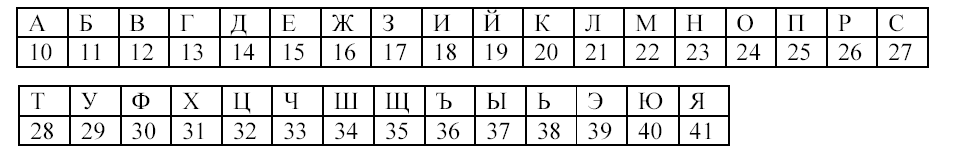 1. Пусть открытый текст – это девиз «ПОЗНАЙ СЕБЯ». Выполнить шифрование и расшифрование этого текста с использование случайных чисел.1. 1. Кодирование текста. Заменить каждую букву десятичным числом (порядковым номером) согласно таблице 1. При этом получится последовательность 11 десятичных двухразрядных чисел.1. 2. Перевод десятичных чисел в десятичную двоично-кодированную систему. Заменив каждую из двух цифр в 11 числах на четырехразрядный двоичный код преобразовать каждое число в восьмиразрядный двоичный код: S1, S2, …, S11.1. 3. Вычисление гаммы. Принять T0=10, a=5, b=31, c=32. Вычислить по выше приведенным формулам значения псевдослучайных чисел и представить их в виде восьмиразрядных двоичных кодов: T1, T2, …, T11.1. 4. Шифрование. Выполнить сложение по модулю 2: C1= S1+ T1, C2= S2+ T2, …, 1. C11=S11+ T11. Полученная последовательность C1, C2, …, C11 – зашифрованный текст.5. Расшифрование. Вы сложение по модулю 2: C1 + T1, C2+ T2, …, C11+ T11. В результате должен получить исходный текст.2. Выполнить шифрование и расшифрование своих инициалов с использование случайных чисел.2.. Пусть, как и выше, буквы алфавита кодируются десятичными числами (порядковыми номерами) согласно таблице 1. Определим параметры шифра с открытым ключом: выбираем p = 149, q = 157, вычисляем (p-1)*( q-1) =23 088.   Теперь нужно выбрать число e, взаимно простое с 23 088. Наименьшее простое, не делящее 23 088, равно 5. Положим e = 5. Применив алгоритм Эвклида к числам 23088 и e = 5, найдем d: (d* e) mod 23088=1,  d =13853. Выполните зашифрование и расшифрование своих инициалов.3Индивидуальное задание«Моделирование алгоритмов построения минимального остова»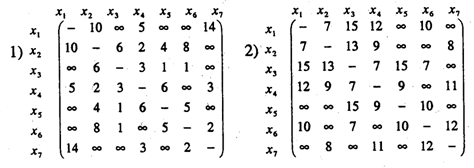 4Индивидуальное задание«Моделирование алгоритмов построения минимальных путей»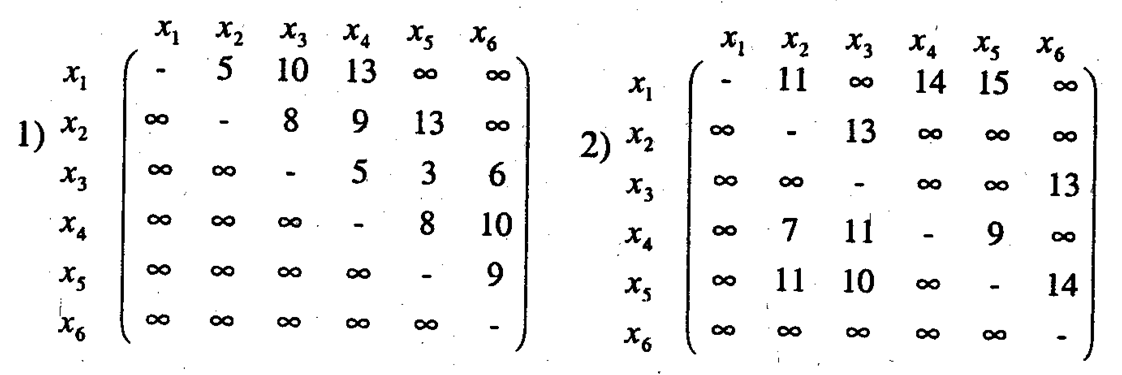 5Наименование оценочного средства (контрольно-оценочного мероприятия)Критерии оцениванияШкалы оцениванияШкалы оцениванияШкалы оцениванияНаименование оценочного средства (контрольно-оценочного мероприятия)Критерии оценивания100-балльная системаПятибалльная системаПятибалльная системаИндивидуальное задание «Моделирование алгоритма пересечения разбиений множеств (эквивалентностей)» Индивидуальное задание «Симметричное и асимметричное шифрование»Индивидуальное задание «Моделирование алгоритмов построения минимального остова»Индивидуальное задание«Моделирование алгоритмов построения минимальных путей»Обучающийся в полной мере выполнил задание. Отчет содержательно и полностью отражает шаги выполнения задания. Текст включает в себя иллюстрации (скрин-шоты) и комментарии, написанные с грамотным использованием научной терминологии. Форма отчета соответствует требованиям к отчету по НИР. Автор дает исчерпывающие ответы на вопросы о ходе выполнения задания.  55Индивидуальное задание «Моделирование алгоритма пересечения разбиений множеств (эквивалентностей)» Индивидуальное задание «Симметричное и асимметричное шифрование»Индивидуальное задание «Моделирование алгоритмов построения минимального остова»Индивидуальное задание«Моделирование алгоритмов построения минимальных путей»Обучающийся выполнил задание, но не всегда был точен в описании шагов выполнения задания. Текстовые комментарии написаны, но не всегда  с корректным  использованием научной терминологии. Форма отчета в основном соответствует требованиям к отчету по НИР. Автор дает исчерпывающие ответы на вопросы о реализации вычислительного эксперимента.  44Индивидуальное задание «Моделирование алгоритма пересечения разбиений множеств (эквивалентностей)» Индивидуальное задание «Симметричное и асимметричное шифрование»Индивидуальное задание «Моделирование алгоритмов построения минимального остова»Индивидуальное задание«Моделирование алгоритмов построения минимальных путей»Обучающийся выполнил задание.  Текстовые комментарии отчета не информативны и неправильно отражают ход выполнения задания. Текст написан с грамматическими ошибками, в том числе в части использования научной лексики и терминологии33Индивидуальное задание «Моделирование алгоритма пересечения разбиений множеств (эквивалентностей)» Индивидуальное задание «Симметричное и асимметричное шифрование»Индивидуальное задание «Моделирование алгоритмов построения минимального остова»Индивидуальное задание«Моделирование алгоритмов построения минимальных путей»Обучающийся не выполнил задания22Тест«2» - равно или менее 40%«3» - 41% - 64%«4» - 65% - 84%«5» - 85% - 100%585% - 100%Тест«2» - равно или менее 40%«3» - 41% - 64%«4» - 65% - 84%«5» - 85% - 100%465% - 84%Тест«2» - равно или менее 40%«3» - 41% - 64%«4» - 65% - 84%«5» - 85% - 100%341% - 64%Тест«2» - равно или менее 40%«3» - 41% - 64%«4» - 65% - 84%«5» - 85% - 100%240% и менее 40%Решение задачОбучающийся демонстрирует грамотное решение всех задач, использование правильных методов решения при незначительных вычислительных погрешностях (арифметических ошибках);55Решение задачПродемонстрировано использование правильных методов при решении задач при наличии существенных ошибок в 1-2 из них;44Решение задачОбучающийся использует верные методы решения, но правильные ответы в большинстве случаев (в том числе из-за арифметических ошибок) отсутствуют;33Решение задачОбучающимся использованы неверные методы решения, отсутствуют верные ответы.22Форма промежуточной аттестацииТиповые контрольные задания и иные материалыдля проведения промежуточной аттестации:5 семестрЭкзамен: в устной форме по билетам Билет 1Вопрос 1. Какими способами могут быть заданы множества?Вопрос 2. Цифровая подпись.Вопрос 3. Алгоритм обхода графов «в глубину». Пример.Билет 2Вопрос 1. Свойства отношения равномощности множеств.Вопрос 2. Шифрование с открытым ключом.Вопрос 3. Алгоритм обхода графов «по уровням». Пример.Форма промежуточной аттестацииКритерии оцениванияШкалы оцениванияШкалы оцениванияНаименование оценочного средстваКритерии оценивания100-балльная системаПятибалльная системаЭкзаменОбучающийся:          демонстрирует знания, отличающиеся глубиной и содержательностью, дает полный исчерпывающий ответ, как на основные вопросы билета , так и на дополнительные;         свободно владеет научными понятиями комбинаторной оптимизации, ведет диалог и вступает в научную дискуссию;         способен к интеграции знаний в области дискретной математики по определенной теме, структурированию этих знаний, к анализу положений существующих теорий дискретной математики;         логично и доказательно раскрывает проблему эффективности алгоритмов дискретной математики;         свободно выполняет практические задания повышенной сложности, предусмотренные программой, демонстрирует системную работу с основной и дополнительной литературой.Ответ не содержит фактических ошибок и характеризуется глубиной, полнотой, уверенностью суждений, иллюстрируется на планшете, в том числе из собственной практики.5Обучающийся:         показывает достаточное знание учебного материала по дискретной математике, но допускает несущественные фактические ошибки, которые способен исправить самостоятельно, благодаря наводящему вопросу;         недостаточно один из вопросов билета;         недостаточно логично построено изложение вопроса;         в полной мере представлено содержание предусмотренных в программе практических заданий п средней сложности, активно работает с основной литературой по дискретной математике,         демонстрирует, в целом, системный подход к решению практических задач дискретной математики, к самостоятельному пополнению и обновлению знаний в ходе дальнейшей учебной работы и профессиональной деятельности.В докладе раскрыто, в основном, содержание проекта, имеются неточности при ответе на дополнительные вопросы.4Обучающийся:         показывает знания в области дискретной математики фрагментарного характера, которые отличаются поверхностностью и малой содержательностью, допускает фактические грубые ошибки;         не может обосновать принципы построения базовых алгоритмов дискретной математикиа, объяснить факты, нарушена логика изложения, отсутствует осмысленность представляемого материала, представления о межпредметных связях слабые;         справляется с выполнением заданий, предусмотренных программой, знаком с основной литературой по дискретной математике, знаком с основной литературой, рекомендованной программой, допускает погрешности и ошибки при теоретических ответах и в описании работы алгоритмов дискретной математики при решении практических задач.3Обучающийся, обнаруживает существенные пробелы в знаниях основного учебного материала по дискретной математике, допускает принципиальные ошибки в выполнении предусмотренных программой практических заданий.На большую часть дополнительных вопросов по содержанию экзамена затрудняется дать ответ или не дает верных ответов.2Форма контроля100-балльная система Пятибалльная системаТекущий контроль:Разделы № 1, 22 – 5Промежуточная аттестация -экзаменЗачтено, отличноЗачтено, хорошоЗачтено, удовлетворительноНе зачтено, неудовлетворительно100-балльная системапятибалльная системапятибалльная система100-балльная системаэкзамен, зачет с оценкой/зачетэкзамен, зачет с оценкой/зачетзачтено (отлично)зачтенозачтено (хорошо)зачтенозачтено (удовлетворительно)зачтенонеудовлетворительноне зачтеноНаименование учебных аудиторий, лабораторий, мастерских, библиотек, спортзалов, помещений для хранения и профилактического обслуживания учебного оборудования и т.п.Оснащенность учебных аудиторий, лабораторий, мастерских, библиотек, спортивных залов, помещений для хранения и профилактического обслуживания учебного оборудования и т.п.г. Москва, ул. Малая Калужская, дом 1г. Москва, ул. Малая Калужская, дом 1аудитории для проведения занятий лекционного аудитории для проведения занятий лекционного типакомплект учебной мебели, комплект учебной мебели, технические средства обучения, служащие для представления учебной информации большой аудитории: ноутбук;проектор,экранаудитории для проведения занятий семинарского типа, групповых и индивидуальных консультаций, текущего контроля и промежуточной аттестации, по практической подготовке, групповых и индивидуальных консультацийкомплект учебной мебели, технические средства обучения, служащие для представления учебной информации большой аудитории: ноутбук;проектор,экран компьютерная техника;подключение к сети «Интернет»Помещения для самостоятельной работы обучающихсяОснащенность помещений для самостоятельной работы обучающихсячитальный зал библиотекикомпьютерная техника;подключение к сети «Интернет»Необходимое оборудованиеПараметрыТехнические требованияПерсональный компьютер/ ноутбук/планшет,камера,микрофон, динамики, доступ в сеть ИнтернетВеб-браузерВерсия программного обеспечения не ниже: Chrome 72, Opera 59, Firefox 66, Edge 79, Яндекс. Браузер 19.3Персональный компьютер/ ноутбук/планшет,камера,микрофон, динамики, доступ в сеть ИнтернетОперационная системаВерсия программного обеспечения не ниже: Windows 7, macOS 10.12 «Sierra», LinuxПерсональный компьютер/ ноутбук/планшет,камера,микрофон, динамики, доступ в сеть ИнтернетВеб-камера640х480, 15 кадров/сПерсональный компьютер/ ноутбук/планшет,камера,микрофон, динамики, доступ в сеть ИнтернетМикрофонлюбойПерсональный компьютер/ ноутбук/планшет,камера,микрофон, динамики, доступ в сеть ИнтернетДинамики (колонки или наушники)любыеПерсональный компьютер/ ноутбук/планшет,камера,микрофон, динамики, доступ в сеть ИнтернетСеть (интернет)Постоянная скорость не менее 192 кБит/с№ п/пАвтор(ы)Наименование изданияВид издания (учебник, УП, МП и др.)ИздательствоГодизданияАдрес сайта ЭБСили электронного ресурса (заполняется для изданий в электронном виде)Количество экземпляров в библиотеке Университета10.1 Основная литература, в том числе электронные издания Электронный каталог по ссылке10.1 Основная литература, в том числе электронные издания Электронный каталог по ссылке10.1 Основная литература, в том числе электронные издания Электронный каталог по ссылке10.1 Основная литература, в том числе электронные издания Электронный каталог по ссылке10.1 Основная литература, в том числе электронные издания Электронный каталог по ссылке10.1 Основная литература, в том числе электронные издания Электронный каталог по ссылке10.1 Основная литература, в том числе электронные издания Электронный каталог по ссылке10.1 Основная литература, в том числе электронные издания Электронный каталог по ссылке1Соболева, Т. С.Дискретная математика. Углубленный курс УчебникМосква : КУРС : ИНФРА-М 2020Текст : электронный. - URL: https://znanium.com/catalog/product/1015049 (дата обращения: 21.04.2022). – Режим доступа: по подписке.2Ходаков В.Е., Соколова Н.АДискретная математикаУчебное пособиеМосква : ИНФРА-М, 2020Текст : электронный. - URL: https://znanium.com/catalog/product/1117204 (дата обращения: 21.04.2022). – Режим доступа: по подписке.3Новиков Ф.А.Дискретная математика для бакалавров и магистровУчебникСпб: Питер СПб20173410.2 Дополнительная литература, в том числе электронные издания 10.2 Дополнительная литература, в том числе электронные издания 10.2 Дополнительная литература, в том числе электронные издания 10.2 Дополнительная литература, в том числе электронные издания 10.2 Дополнительная литература, в том числе электронные издания 10.2 Дополнительная литература, в том числе электронные издания 10.2 Дополнительная литература, в том числе электронные издания 10.2 Дополнительная литература, в том числе электронные издания 1Авдошин С.М., Набебин А. А.Дискретная математика. Модулярная алгебра, криптография, кодированиеУчебное пособиеМосква : ДМК Пресс, 2017Текст : электронный. - URL: https://znanium.com/catalog/product/1027855 (дата обращения: 21.04.2022). – Режим доступа: по подписке.10.3 Методические материалы (указания, рекомендации по освоению дисциплины (модуля) авторов РГУ им. А. Н. Косыгина)10.3 Методические материалы (указания, рекомендации по освоению дисциплины (модуля) авторов РГУ им. А. Н. Косыгина)10.3 Методические материалы (указания, рекомендации по освоению дисциплины (модуля) авторов РГУ им. А. Н. Косыгина)10.3 Методические материалы (указания, рекомендации по освоению дисциплины (модуля) авторов РГУ им. А. Н. Косыгина)10.3 Методические материалы (указания, рекомендации по освоению дисциплины (модуля) авторов РГУ им. А. Н. Косыгина)10.3 Методические материалы (указания, рекомендации по освоению дисциплины (модуля) авторов РГУ им. А. Н. Косыгина)10.3 Методические материалы (указания, рекомендации по освоению дисциплины (модуля) авторов РГУ им. А. Н. Косыгина)10.3 Методические материалы (указания, рекомендации по освоению дисциплины (модуля) авторов РГУ им. А. Н. Косыгина)1Вороненко А. А., Федорова В.С.Дискретная математика. Задачи и упражнения с решениямиучебно-методическое пособиеМосква : ИНФРА-М2022екст : электронный. - URL: https://znanium.com/catalog/product/1834398 (дата обращения: 21.04.2022). – Режим доступа: по подписке.№ ппЭлектронные учебные издания, электронные образовательные ресурсыЭБС «Лань» http://www.e.lanbook.com/«Znanium.com» научно-издательского центра «Инфра-М»http://znanium.com/ Электронные издания «РГУ им. А.Н. Косыгина» на платформе ЭБС «Znanium.com» http://znanium.com/ЭБС «ИВИС» http://dlib.eastview.com/Профессиональные базы данных, информационные справочные системыScopus https://www.scopus.com  (международная универсальная реферативная база данных, индексирующая более 21 тыс. наименований научно-технических, гуманитарных и медицинских журналов, материалов конференций примерно 5000 международных издательств);Научная электронная библиотека еLIBRARY.RU https://elibrary.ru  (крупнейший российский информационный портал в области науки, технологии, медицины и образования);№п/пПрограммное обеспечениеРеквизиты подтверждающего документа/ Свободно распространяемоеWindows 10 Pro, MS Office 2019 контракт № 18-ЭА-44-19 от 20.05.2019PrototypingSketchUp: 3D modeling for everyoneконтракт № 18-ЭА-44-19 от 20.05.2019V-Ray для 3Ds Max контракт № 18-ЭА-44-19 от 20.05.2019№ ппгод обновления РПДхарактер изменений/обновлений с указанием разделаномер протокола и дата заседания кафедры